Land at 1 Bedford Road, Willington, Bedford, MK44 3PP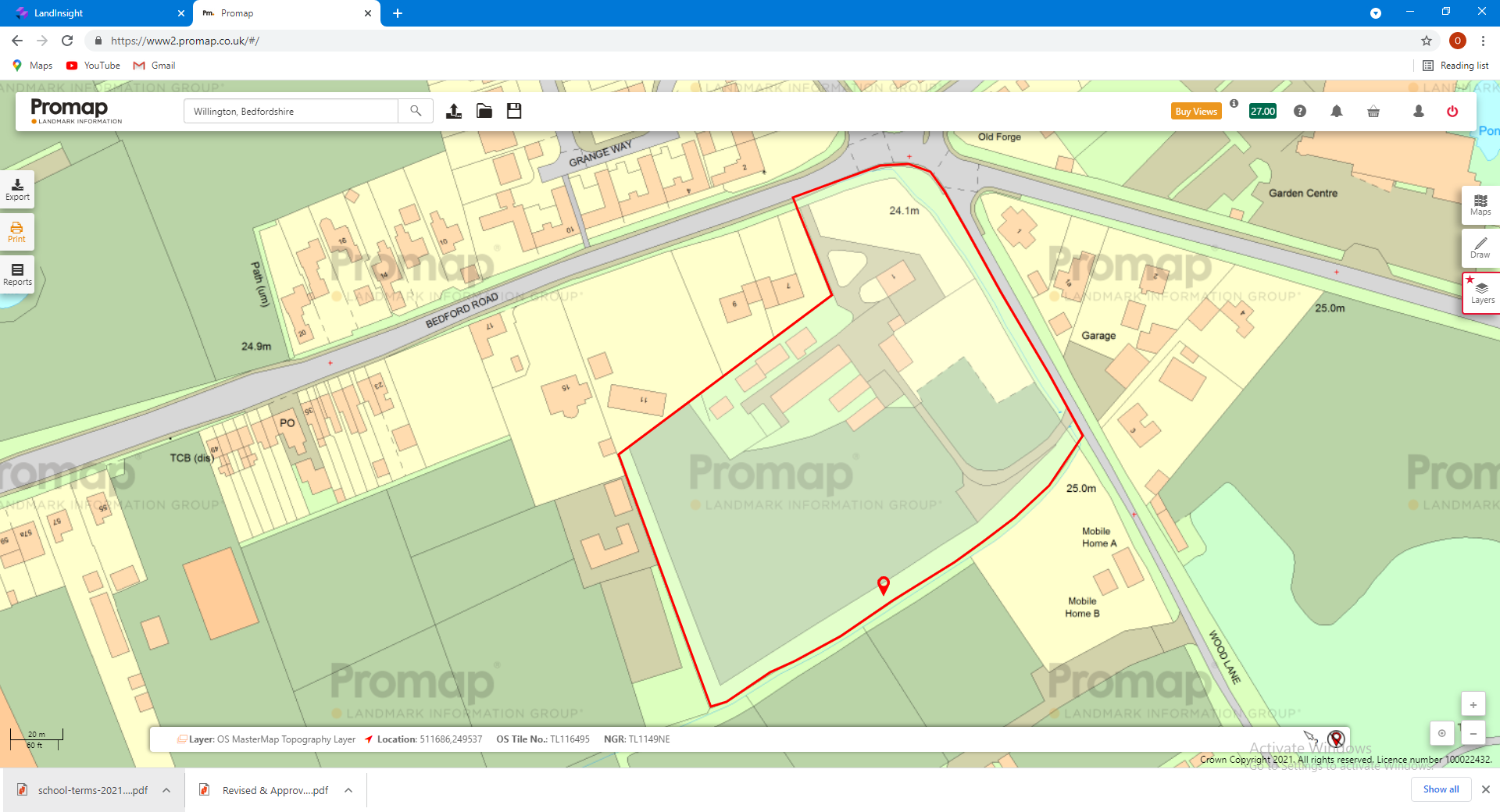 